Приложение 2МИНИСТЕРСТВО НАУКИ И ВЫСШЕГО ОБРАЗОВАНИЯ РОССИЙСКОЙ ФЕДЕРАЦИИФедеральное государственное автономное образовательное учреждение высшего образования «Национальный исследовательский Нижегородский государственный университет им. Н.И. Лобачевского»(факультет / институт / филиал)УТВЕРЖДЕНОрешением президиума Ученого совет ННГУпротокол от                                        «11» мая 2021 г. № 2Рабочая программа дисциплины (наименование дисциплины (модуля))Уровень высшего образования(бакалавриат / магистратура / специалитет)Направление подготовки / специальность (указывается код и наименование направления подготовки / специальности)Направленность образовательной программы(указывается профиль / магистерская программа / специализация)Форма обучения (очная / очно-заочная / заочная)Нижний Новгород2021 год Место дисциплины в структуре ООП Дисциплина ФТД.03, Введение в специальность является факультативом в ООП направления подготовки 01.03.02 Прикладная математика и информатика.Планируемые результаты обучения по дисциплине, соотнесенные с планируемыми результатами освоения образовательной программы (компетенциями и индикаторами достижения компетенций) 3. Структура и содержание дисциплины 3.1. Трудоемкость дисциплины3.2. Содержание дисциплиныТекущий контроль успеваемости реализуется в форме тестов.Промежуточная аттестация проходит в традиционной форме (зачет).4. Учебно-методическое обеспечение самостоятельной работы обучающихся Самостоятельная работа студента при изучении дисциплины «Введение в специальность» включает выполнение практических заданий контролем преподавателя и подготовку к зачету. Для самоконтроля у студента имеется возможность удаленного тестирования и выполнения заданий из УМК «Основы организации научно-исследовательской работы (модуль для студентов 1 курса» (https://e-learning.unn.ru/course/view.php?id=1850, требуется регистрация) и УМК «Деловая речь и оформления текстов» (http://e-learning.unn.ru/course/view.php?id=984, требуется регистрация).  Для обеспечения самостоятельной работы обучающихся используется электронный курс, созданный в системе электронного обучения ННГУ - https://e-learning.unn.ru/.
https://e-learning.unn.ru/enrol/index.php?id=46Тематика самостоятельной работы:Особенности обучения в высшей школе.Принципы успешного обучения по направлению подготовки «01.03.02 Прикладная математика и информатика».Перспективные направления исследований в области ИТ.Особенности представления научных результатов.  Контрольные вопросы и задания для проведения текущего контроля и промежуточной аттестации по итогам освоения дисциплины приведены в п. 5.2.Фонд оценочных средств для промежуточной аттестации по дисциплине (модулю), включающий:Описание шкал оценивания результатов обучения по дисциплинеШкала оценки при промежуточной аттестацииТиповые контрольные задания или иные материалы, необходимые для оценки результатов обучения5.2.1 Контрольные вопросы 5.2.2. Типовые тестовые задания для оценки сформированности компетенции ОПК-4О каком типе источника говорит следующая библиографическая ссылка:Иванов, А.П. Информационные технологии в управленческой деятельности / А.П. Иванов, В.П. Петров. – Н. Новгород: Эксперт, 2005. – 408 с.a. законодательный документb. статья в журналеc. книга/учебник d. интернет-источникУкажите источник научной информацииa. сайт Википе́дияb. статья в научном журналеc. Библиотека ННГУd. сайт реферат.руНабор слов, отражающих содержание текста в терминах объекта, научной отрасли и методов исследования...этоa. библиографияb. аннотацияc. ключевые словаВ каком случае сделан правильный перенос строки в заголовке слайда?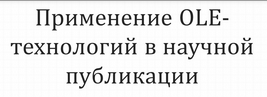 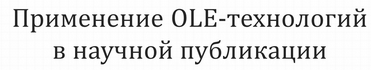 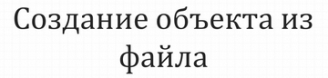 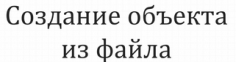 5.2.3. Типовые практические задания для оценки сформированности компетенции_УК-6Составить график выполнения основных учебных активностей (контрольные работы, практические работы, коллоквиум и т.п.) по следующим дисциплинам:Высшая математика Информатика и программированиеДискретная математика5.2.3. Типовые практические задания для оценки сформированности компетенции_ОПК-4Задание 1. Создать список литературы согласно библиографическому стандарту для двух источников.Задание 2. Исправить список литературы согласно библиографическому стандарту. Примеры списков:1 вариант1. А.Н. Тихонов, В.Я. Арсенин, “Методы решения некорректных задач,” Москва, Наука, 1986, 288 с. 2. Vladimir Kulikov, Alexander Kulikov. “Applied problems of the identification and regression analysisin stochastic structures with multimodal properties,” ITM Web of Conferences, vol. 6, 2016. 3. V.Kulikov “The Identification of the Distribution Density in the Realization of Stochastic Processes by the Regularization Method,” Appl. Mathem. Sciences, vol. 9, № 137, 2015, pp. 6827-6834.2 вариантСайт аналитического портала CMS magazine. – Режим доступа: http://www.cmsmagazine.ru/. – Загл. с экрана. Ходовский К. «Сайт-2012»: тенденции и облик современного сайтостроения глазами профессионалов. – Режим доступа: http://www.3dnews.ru/636147.– Загл. с экрана.Адаптивный и отзывчивый веб-дизайн. Сайт компании ITKeys.ru. – Режим доступа: http://itkeys.ru/responsive-and-adaptive-design/. – Загл. с экрана.Макфарланд Д. Большая книга CSS. – СПб.: Питер, 2009. – 512 с.Задание 3. Описать будущий проект: актуальность, новизна, перспективы применения.Задание 4. Создать презентацию из 5 слайдов об инновационных технологиях, научных исследованиях ННГУ и ИИТММ, собственного проекта. 6. Учебно-методическое и информационное обеспечение дисциплины а) основная литература:Кузенкова Г.В. Основы организации НИР. Электронно-управляемый курс в системе электронного обучения ННГУ. https://e-learning.unn.ru/course/view.php?id=1850.Кузенкова Г.В. Информационные технологии в подготовке публикаций: учебно-методическое пособие. Рег. № 1642.17.06 в фонде ЭОР ННГУ. http://www.unn.ru/books/resources.html б) дополнительная литература:Кузенкова Г.В. Деловая речь и оформления текстов.  Электронно-управляемый курс в системе электронного обучения ННГУ. http://e-learning.unn.ru/course/view.php?id=984. Воронков, Ю. С. История и методология науки: учебник для бакалавриата и магистратуры / Ю. С. Воронков, А. Н. Медведь, Ж. В. Уманская. – Москва : Издательство Юрайт, 2019. – 489 с. // ЭБС Юрайт [сайт]. – URL: https://biblio-online.ru/book/istoriya-i-metodologiya-nauki-432785 Философия и методология науки: учеб. пособие для бакалавриата и магистратуры / В. И. Купцов [и др.] ; под науч. ред. В. И. Купцова. – 2-е изд., испр. и доп. – Москва : Издательство Юрайт, 2019. – 394 с. // ЭБС Юрайт [сайт]. – URL: https://biblio-online.ru/book/filosofiya-i-metodologiya-nauki-441278 Кнорринг, В. Г. История и методология науки и техники. Информационная сфера человеческой деятельности с древнейших времен до начала XVI века : учеб. пособие для вузов / В. Г. Кнорринг. – Москва : Издательство Юрайт, 2019. – 353 с. // ЭБС Юрайт [сайт]. — URL: https://biblio-online.ru/book/istoriya-i-metodologiya-nauki-i-tehniki-informacionnaya-sfera-chelovecheskoy-deyatelnosti-s-drevneyshih-vremen-do-nachala-xvi-veka-438287 Лаврищева, Е. М. Программная инженерия. Парадигмы, технологии и case-средства: учебник для вузов / Е. М. Лаврищева. – 2-е изд., испр. – Москва : Издательство Юрайт, 2019. – 280 с. // ЭБС Юрайт [сайт]. – URL: https://biblio-online.ru/book/programmnaya-inzheneriya-paradigmy-tehnologii-i-case-sredstva-444952 в) программное обеспечение и Интернет-ресурсы (в соответствии с содержанием дисциплины): Исследования (сайт ИИТММ) http://www.itmm.unn.ru/issledovaniya/, http://www.itmm.unn.ru/most/issledovaniya/osnovnye-napravleniya/ portal.unn.ruhttps://www.intuit.ru/http://www.lib.unn.ru/https://biblio-online.ru/https://elibrary.ruhttps://www.google.ru/intl/ru/docs/about/ - создание документов, презентацийhttps://www.overleaf.com/ - публикации в ТеХhttps://prezi.com/ - сервис создания презентацийМатериально-техническое обеспечение дисциплины Помещения представляют собой учебные аудитории для проведения учебных занятий, предусмотренных программой (лекционного типа), оснащенные оборудованием и техническими средствами обучения.Помещения для самостоятельной работы обучающихся оснащены компьютерной техникой с возможностью подключения к сети «Интернет» и обеспечены доступом в электронную информационно-образовательную среду ННГУ.Программа составлена в соответствии с требованиями ОС ННГУ по направлению подготовки 01.03.02 Прикладная математика и информатика Автор  ______________________________   Г.В. Кузенкова Рецензент(ы) _________________________Заведующий кафедрой программной инженерии_________________ В.П. ГергельПрограмма одобрена на заседании методической комиссии  института информационных технологий, математики и механики  от 02.06.2021 года, протокол № 8.Институт информационных технологий, математики и механикиВведение в специальностьбакалавриат01.03.02 Прикладная математика и информатикаСистемный анализ, исследование операций и управлениеОчно-заочнаяФормируемые компетенции (код, содержание компетенции)Планируемые результаты обучения по дисциплине (модулю), в соответствии с индикатором достижения компетенции Планируемые результаты обучения по дисциплине (модулю), в соответствии с индикатором достижения компетенции Наименование оценочного средстваФормируемые компетенции (код, содержание компетенции)Индикатор достижения компетенции*
(код, содержание индикатора)Результаты обучения 
по дисциплине**Наименование оценочного средстваУК-6Способен управлять своим временем, выстраивать и реализовывать траекторию саморазвития на основе принципов образования в течение всей жизниУК-6.1.Знает основные принципы самовоспитания и самообразования, профессионального и личностного развития, исходя из этапов карьерного роста и требований рынка труда.Знает методы управления временем при выполнении конкретных задач, проектов, при достижении поставленных целей.Знать о возможности непрерывного образования (образования в течение всей жизни) для реализации собственных потребностей с учетом личностных возможностей, временной перспективы развития деятельности и требований рынка труда.СобеседованиеПрактическое задание УК-6Способен управлять своим временем, выстраивать и реализовывать траекторию саморазвития на основе принципов образования в течение всей жизни УК-6.2.Умеет планировать свое рабочее время и время для саморазвития, формулировать цели личностного и профессионального развития и условия их достижения, исходя из тенденций развития области профессиональной деятельности, индивидуально-личностных особенностей и потребностей обществаУмеет определять задачи саморазвития и профессионального роста и  распределять задачи их на долго-, средне- и краткосрочные с обоснованием актуальности и определением необходимых ресурсов для их выполнения.СобеседованиеПрактическое заданиеОПК-4 Способен решать задачи профессиональной деятельности с использованием существующих информационно-коммуникационных технологий и с учетом основных требований информационной безопасностиОПК-4.1.Знает существующие информационно-коммуникационные технологии и основные требования информационной безопасностиЗнает источники научной информации, особенности ресурсов открытого и закрытого доступа. Знать основные принципы подбора литературных источниковСобеседованиеТест ОПК-4 Способен решать задачи профессиональной деятельности с использованием существующих информационно-коммуникационных технологий и с учетом основных требований информационной безопасностиОПК-4.2.Умеет решать задачи профессиональной деятельности с использованием существующих информационно-коммуникационных технологий и с учетом основных требований информационной безопасностиУмеет искать информацию о научных и технологических достижениях в сети Интернет и из других источников.Уметь приобретать новые научные и профессиональные знания, используя современные образовательные и информационно-коммуникационные технологи с учетом основных требований информационной безопасности.Имеет основные  навыки представления результатов научной деятельности в устной и письменной форме  Практическое заданиеОчная форма обученияОбщая трудоемкость2 ЗЕТЧасов по учебному плану72в том числеаудиторные занятия (контактная работа):- занятия лекционного типа- занятия семинарского типа - занятия лабораторного типа- текущий контроль (КСР)161самостоятельная работа55Промежуточная аттестация – зачет Наименование и краткое содержание разделов и тем дисциплиныВсего
 (часы)В том числеВ том числеВ том числеВ том числеВ том числеНаименование и краткое содержание разделов и тем дисциплиныВсего
 (часы)Контактная работа (работа во взаимодействии с преподавателем), часы. Из нихКонтактная работа (работа во взаимодействии с преподавателем), часы. Из нихКонтактная работа (работа во взаимодействии с преподавателем), часы. Из нихКонтактная работа (работа во взаимодействии с преподавателем), часы. Из нихСамостоятельная работа обучающегося, часыНаименование и краткое содержание разделов и тем дисциплиныВсего
 (часы)Занятия лекционного 
 типа Занятия семинарского 
 типа Занятия лабораторного 
 типаВсего Самостоятельная работа обучающегося, часыНаименование и краткое содержание разделов и тем дисциплиныОчнаяОчнаяОчнаяОчнаяОчнаяОчнаяТема 1. Основные навыки и умения успешного университетского обучения444Тема 2. Общая характеристика учебного плана подготовки по направлению «Программная инженерия»222Тема 3. Основные направления научно-прикладной деятельности института ИТММ. Принципы организации научной работы, особенности учебно-исследовательской работ студентов166610Тема 3. Основы представления результатов учебно-исследовательских работ (отчет, доклад, презентация, публикация)494445Текущий контроль (КСР)11Промежуточная аттестация – зачет Итого72161755Уровень сформированности компетенций (индикатора достижения компетенций)Шкала оценивания сформированности компетенцийШкала оценивания сформированности компетенцийШкала оценивания сформированности компетенцийШкала оценивания сформированности компетенцийШкала оценивания сформированности компетенцийШкала оценивания сформированности компетенцийШкала оценивания сформированности компетенцийУровень сформированности компетенций (индикатора достижения компетенций)плохонеудовлетворительноудовлетворительнохорошоочень хорошоотличнопревосходноУровень сформированности компетенций (индикатора достижения компетенций)Не зачтеноНе зачтеноЗачтеноЗачтеноЗачтеноЗачтеноЗачтеноЗнанияОтсутствие знаний теоретического материала.Невозможность оценить полноту знаний вследствие отказа обучающегося от ответаУровень знаний ниже минимальных требований. Имели место грубые ошибки.Минимально допустимый уровень знаний. Допущено много негрубых ошибки.Уровень знаний в объеме, соответствующем программе подготовки. Допущено несколько негрубых ошибокУровень знаний в объеме, соответствующем программе подготовки. Допущено несколько несущественных ошибокУровень знаний в объеме, соответствующем программе подготовки, без ошибок.Уровень знаний в объеме, превышающем программу подготовки.УменияОтсутствие минимальных умений. Невозможность оценить наличие умений вследствие отказа обучающегося от ответаПри решении стандартных задач не продемонстрированы основные умения.Имели место грубые ошибки.Продемонстрированы основные умения. Решены типовые задачи с негрубыми ошибками. Выполнены все задания, но не в полном объеме.Продемонстрированы все основные умения. Решены все основные задачи с негрубыми ошибками. Выполнены все задания, в полном объеме, но некоторые с недочетами.Продемонстрированы все основные умения. Решены все основные задачи. Выполнены все задания, в полном объеме, но некоторые с недочетами.Продемонстрированы все основные умения, решены все основные задачи с отдельными несущественным недочетами, выполнены все задания в полном объеме.Продемонстрированы все основные умения, решены все основные задачи. Выполнены все задания, в полном объеме без недочетовНавыкиОтсутствие владения материалом. Невозможность оценить наличие навыков вследствие отказа обучающегося от ответаПри решении стандартных задач не продемонстрированы базовые навыки.Имели место грубые ошибки.Имеется минимальный набор навыков для решения стандартных задач с некоторыми недочетами.Продемонстрированы базовые навыки при решении стандартных задач с некоторыми недочетамиПродемонстрированы базовые навыки при решении стандартных задач без ошибок и недочетов.Продемонстрированы навыки при решении нестандартных задач без ошибок и недочетов.Продемонстрирован творческий подход к решению нестандартных задач.	Оценка	ОценкаУровень подготовкизачтеноПревосходноВсе компетенции (части компетенций), на формирование которых направлена дисциплина, сформированы на уровне не ниже «превосходно»зачтеноОтличноВсе компетенции (части компетенций), на формирование которых направлена дисциплина, сформированы на уровне не ниже «отлично», при этом хотя бы одна компетенция сформирована на уровне «отлично»зачтеноОчень хорошоВсе компетенции (части компетенций), на формирование которых направлена дисциплина, сформированы на уровне не ниже «очень хорошо», при этом хотя бы одна компетенция сформирована на уровне «очень хорошо»зачтеноХорошоВсе компетенции (части компетенций), на формирование которых направлена дисциплина, сформированы на уровне не ниже «хорошо», при этом хотя бы одна компетенция сформирована на уровне «хорошо»зачтеноУдовлетворительноВсе компетенции (части компетенций), на формирование которых направлена дисциплина, сформированы на уровне не ниже «удовлетворительно», при этом хотя бы одна компетенция сформирована на уровне «удовлетворительно»не зачтеноНеудовлетворительноХотя бы одна компетенция сформирована на уровне «неудовлетворительно», ни одна из компетенций не сформирована на уровне «плохо»не зачтеноПлохоХотя бы одна компетенция сформирована на уровне «плохо»вопросыКод формируемой компетенцииОсобенности организации обучения в высшей школе. Основные формы контроля знаний, умений студентов. Промежуточная и итоговая аттестацияУК-6Принципы успешности студентаУК-6Принципы самоорганизации. Система умений самоорганизации.УК-6Как составить план саморазвития?УК-6Основные информационные ресурсы для успешного бучения в ННГУУК-6Основные информационные ресурсы для профессионального ростаУК-6Прорывные научные направления. Сегменты рынка ИТ будущегоОПК-4Виды и особенности источников научной информации.ОПК-4Применение информационных технологий для решения научно-технической задачи.ОПК-4Принципы подбора литературных источников по теме исследованияОПК-4Особенности научной критики.ОПК-4Принцы представления научных результатов.ОПК-4Научный и учебный проекты. Участники. Ответственность сторон.ОПК-4Технологические подходы к созданию научных публикаций. Международные и российские требования.ОПК-4Структура презентации по результатам научной работы или проектаОПК-4